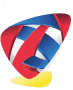 В службу бронированияотеля ««Интурист Коломенское» 4*» г. Москва, Каширское шоссе, 39Б«___»________________2022 г.дата заявкиЗаявка на бронирование ________________________________________________________ просит забронировать номера ФИО заказчикав отеле «Интурист Коломенское 4*» в рамках проведения «Кубка Основоположникам Самбо» :Специальные согласованные тарифы: одноместный номер - 4300 рублей за ночь с завтраком за одного человек.двухместный номер - 5000 рублей за ночь с завтраком за двоих человек.Стандартное время заезда в отель – 14:00Стандартное время выезда из отеля – 12:00 При раннем заселении / позднем выезде отель взимает дополнительную плату._____________________                          _______________                     ______________________                  должность                                                                     подпись                                                  расшифровка подписиМ.П.Категория номераКол-во гостейФИО гостя / гостей(на русском языке)Дата заездаДата выездаСтандартный одноместный номерСтандартный двухместный номерСтандартный двухместный номерПосле подписания пришлите пожалуйста скан данной заявки  на e-mail: bron@intourist-kolomenskoe.ru